109學年度下學期 安樂國小附設幼兒園  推動臺灣母語教學辦理情形 ★母語教學活動及情境佈置                                     海星班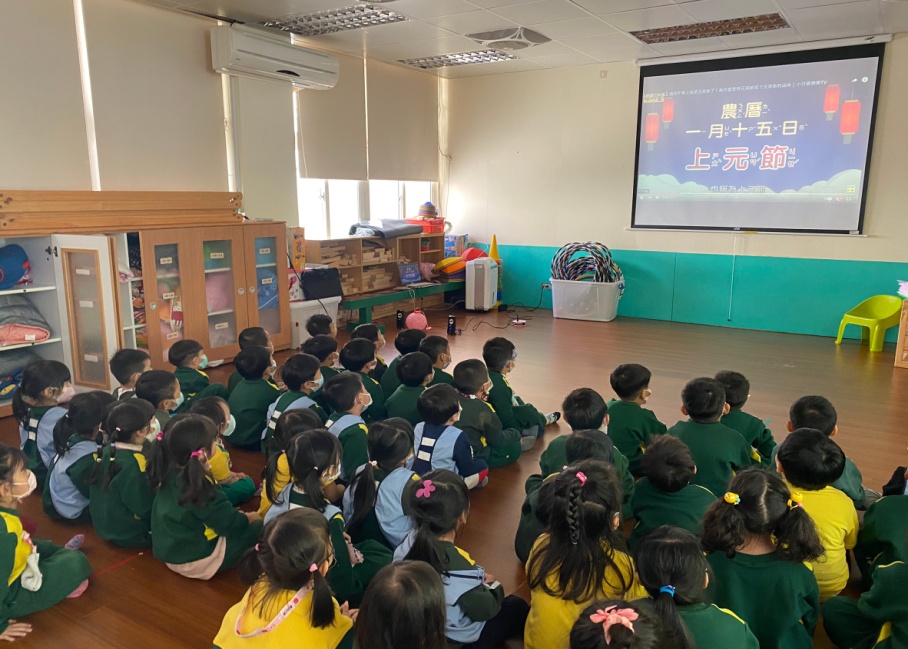 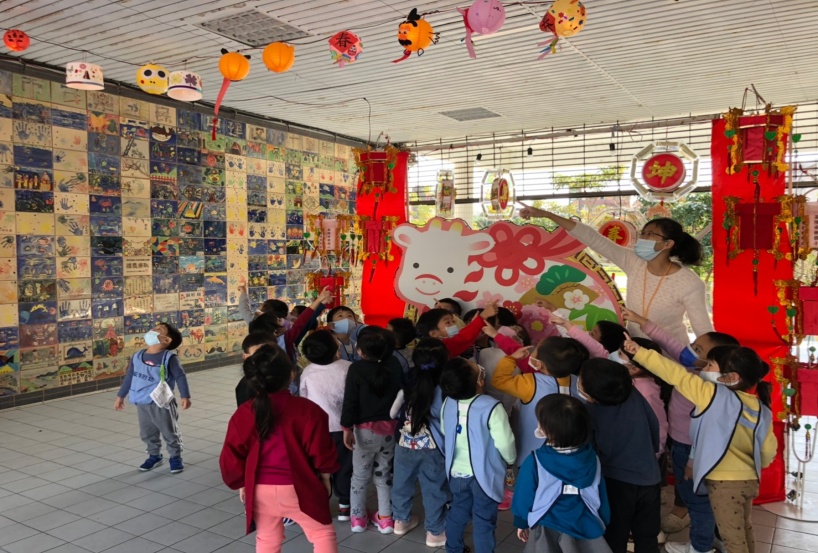 說明：元宵節由來和習俗動畫賞析說明：欣賞學生元宵燈籠創作藝術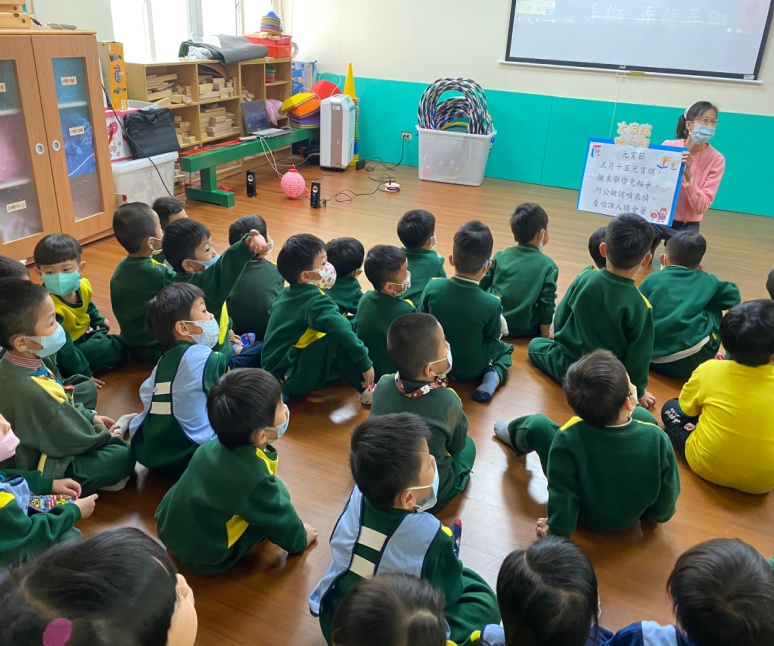 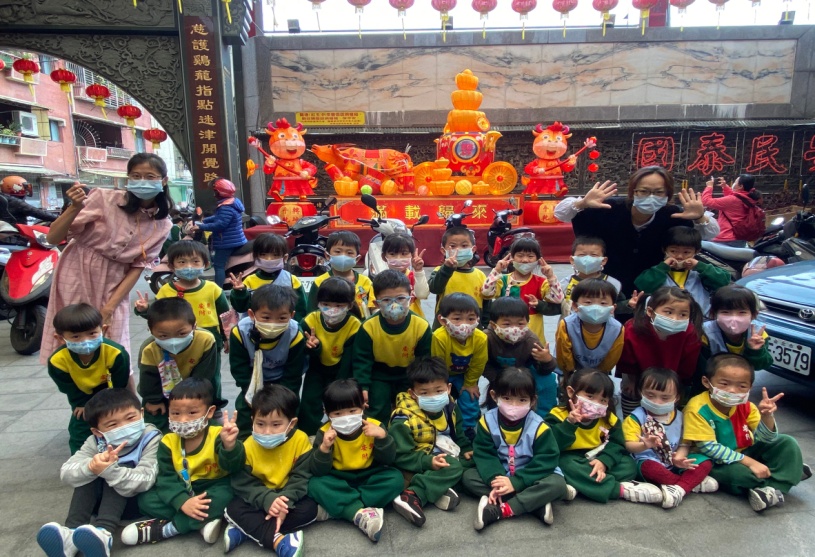 說明：元宵節母語歌謠說明：探訪慈雲寺花燈造型藝術